                                 Bestuursvergadering TTC De Pinte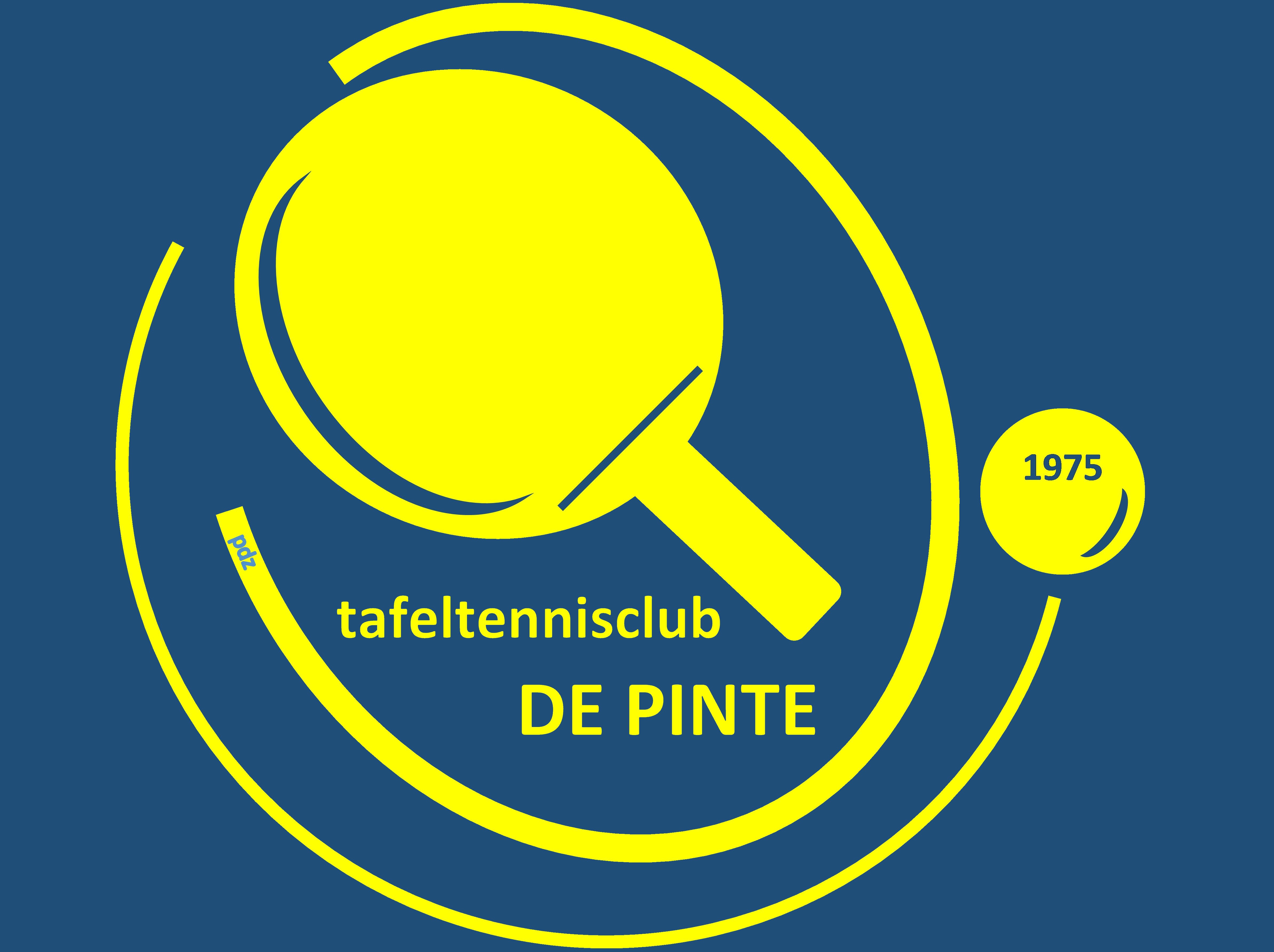 1. Te onthoudenVolgorde verkoop tafels: Kris, Rudy, Sarah Van de Camionnette (= buurvrouw van David, aan halve prijs wegens haar hulp bij jeugdstage)Geïnteresseerde speler die enkel op zaterdag wil komen. Hier maken we geen onderscheid hoe vaak ze willen trainen of niet. Tarieven na nieuwjaar: 70 competitie, 50 jeugd & recreanten. Sociaal tarief: 30 euro na persoonlijk gesprek over motivatie.Geen verhuur tafels voor buiten gebruik OCPRecreant-reserves krijgen één competitie-truitje Benny maakt een voorstel voor documentje met vaste agenda + to-do’s + checklist zaal/verzekeringen. Zaterdagmatchen in combinatie met vakanties in oog houden voor kalendervergadering. Roland.We organiseren wijnproeverij maart - april 2023?? Johan informeert bij DidierMakro Leuksteuntje meer promoten! Bijv. bij AV, beginseizoensbrief,…Uitslagen KK’s op website plaatsen -> demo op volgende bestuursvergaderingBrainstormen voor wat te doen voor 50 jaar bestaan.2. Overlopen verslag vorige vergaderingRoland wil graag dat uitslagen KK’s op website komenJohan vraagt volgende week offerte op voor nieuwe tafels3. Beker & medaillesRoland kocht bekers aan, maar deze zijn gevoelig duurder uitgevallen dan de voorbije jarenWe hebben al een hoop medailles, die nadien dan nog bedrukt moeten worden4. OCP BarCommunicatie tussen bestuur basket en barvrouw lijkt stroef, maar uiteindelijk zorgden ze wel voor een oplossing dat bar open was op onze competitie-avondBar zal open moeten zijn tijdens KK enkel op 6 mei en de provinciale eindrondes op 7 mei vanaf 9u(?): Johan informeert de basket5. EindrondesGaat door in OCP op 7 mei vanaf 9u, maar de meeste tafels zullen om 13u gebruikt worden.Er worden 18 tafels gezet (4 + 4 + 4 + 6), de avond voordien opgezet na KK enkelSpeelschema nog afhankelijk van aantal inschrijvingenAfbraak tafels rond 17-18u – op KK enkel nog vrijwilligers te engageren. Eventueel in twee shifts? Hendrik, Felix, David en Pascal zullen er sowieso zijn6. TrainersStijn laat weten op zaterdag geen training meer te kunnen geven – hij zou eventueel iemand anders kunnen aanbevelen voor de zaterdag. We kunnen ook bij Bram polsen.Stijn blijft wel aan op dinsdag, samen met Sara en Mario 7. JeugdlidmaatschapvernieuwingBenny stelt voor om deadline voor inschrijving jeugd te vervroegenRoland vraagt na bij Hedwig of we nieuw inschrijvingsformulier al kunnen krijgenOpnieuw een info-avond organiseren8. -12 jaren competitieLaatste speeldag komende zaterdag met Victor, Felix en HenriZijn zéér enthousiast!9. Algemene statutaire vergaderingRoger zal ons vertegenwoordigen (in Rooigem)Voorstel van Deinze mag goedgekeurd wordenOm stemgerechtigd te zijn moeten de facturen/boetes betaald zijn => Felix heeft dit reeds in orde gebracht 9. PingflashPingflashes bevatten nu minder nieuws en meer links naar de site – nog geen idee of dit ook aanslaat?Jorg nog eens uitnodigen op een volgende BV10. BegrotingFelix overloopt het voorstelOm inkomsten te verhogen: Korting afschaffenLidgelden verhogen naar 120 (volw) en 10(jeugd)Om kosten te doen dalen:Nieuwjaarsreceptie van 600 naar 400 doen dalenFietsreis break-even trachten te organiseren11. Sponsoring TraceyTussenschotten van Axellenaerts (30-tal)500 euro per jaar (voor minimaal 3 jaar) sponsoring voor materiaal12. TruitjesVoor 50-jarig bestaan nieuwe truitjesOp dit moment sponsoren Dirk Reynaert (360 euro) en TK (250 euro) jaarlijksOfferte Bram voor 70 polo’s en 15 t-shirts is vrij duur: in afwachting van 50-jarig bestaan misschien kleiner aantal bestellen  Spandoeken zouden ook vernieuwd moeten worden: wachten tot na 50-jarig bestaan?  Leden krijgen twee truitjes – extra te verkrijgen aan 15 euroStock: M: 0 => 15 bestellenL: 4 => 10 bestellenXL: 16XXL: 2S: 24Dames: 3L + 2XLJeugd: 9-11: 5 => 10 bestellen 12-13: 10 => 5 bestellen 14-16: 2113. Competitie2 mei worden nieuwe klassementen bepaald, 6 mei publicatie14. ClubfeestFlyers zijn uitgedeeld op KK jeugdLink naar uitnodigingen wordt zo snel mogelijk in orde gebracht door StevenJohan polst nog eens bij traiteur welk materiaal er precies geleverd wordtBon sleeplife voor een extra springkasteel (te verkrijgen bij Benny) (Johan)Afspraak om klaar te zetten vanaf 15uOp clubfeest eventueel Leuk Steuntje van Makro promoten en helpen inschrijven (of eerder eetfestijn?)15. Algemene vergaderingCompetitie: StevenCompetitie jeugd: BennyFinancieel verslag: FelixLeuk Steuntje: JanVerkiezing nieuwe leden: JohanAlgemene info (eindrondes, clubfeest, fietsvakantie, nieuw seizoen, garagetoernooi, eetfestijn, quiz…): JohanVolgende vergaderingen:2/6 bij StevenDatum28/04/2022 20u30PlaatsRolandAanwezigRoland, Johan, David, Jan, Pascal, Benny, Felix en StevenVerontschuldigdRudyNotulistSteven